Посох и змеяОсновная статья: Посох Асклепия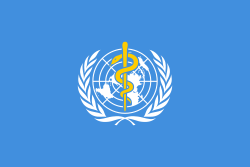 
Флаг Всемирной организации здравоохранения ООН с посохом Асклепия в центре.Основным атрибутом Асклепия стал посох с ползущей по нему вверх змеёй. В нём нашёл отображение миф о том, как Асклепий открыл возможность оживлять мёртвых. Посох, обвитый змеёй, сопровождает большинство античных изображений бога медицины, однако его размеры различны. В ряде случаев он небольшой, в других достигает плеча. Изначально его изображали сучковатым, иногда даже с листьями, что могло указывать на связь медицины с землёй и природными силами. Также посох воспринимали как атрибут странствующего врача, так как в описываемый период многие греческие врачи-асклепиады являлись «периодевтами», то есть людьми, постоянно переходящими с места на место[56].Распространённая версия о том, что «посох Асклепия» изображал палочку, на которую наматывают паразита, извлекая его из организма человека, не выдерживает критики, так как заболевание дракункулёз, при котором используют соответствующий метод лечения, для Греции не характерно[56].Новую жизнь этот символ приобрёл в XVIII веке, когда его стали использовать в качестве мировой эмблемы медицины как таковой. Этому способствовало активное использование посоха врачами Средневековья и Нового времени. Набалдашник на нём был полым, а внутри находились те или иные лекарственные средства. Таким образом посох не только помогал при ходьбе, но и был своего рода «аптечкой»[56].В 1948 году Всемирная организация здравоохранения официально утвердила посох Асклепия в качестве символа медицины[56].Собака, коза, петух и другие птицы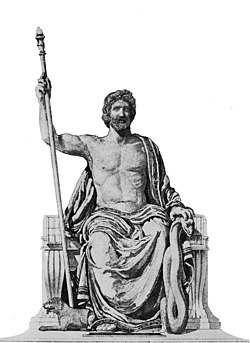 
Рисунок-реконструкция колоссальной статуи Асклепия в храме в Эпидевре. Альфонс Дефрасс (фр.)русск.. 1895.На античных изображениях Асклепия возле его ног можно встретить собаку. К таковым, к примеру, относятся один из барельефов Эпидавра, монеты времён правления Марка Антония. Она напоминает об одной из версий мифа о рождении Асклепия, в которой собака защищала младенца от диких животных на горе до прихода пастуха Арестана[57].Собаки, в качестве священных животных Асклепия, жили при асклепионах. Это животное символизирует верность, преданность и бдительность. Существует несколько объяснений данного атрибута бога медицины. По одной из версий, Асклепий «унаследовал» собаку от своего отца Аполлона. Собака, как и посох, также является атрибутом странника, в том числе и переходящего из города в город врача[57].Рядом с Асклепием иногда изображают козу. Это коза Атена, которая, согласно мифу о рождении Асклепия, накормила Асклепия-младенца. Именно поэтому коза не относилась к разряду жертвенных животных в храмах богов здоровья античного мира. Некоторые авторы путают коз с баранами, которых приносили в жертву на алтарях храмов в древности наряду с быками и свиньями. Их изображения встречаются на вотивных барельефах, показывающих сцены жертвоприношения Асклепию[58].Жертвенным животным Асклепия был петух. Именно его приносили в жертву исцелённые в благодарность за выздоровление[59]. Предсмертными словами Сократа, согласно Платону, стали «Критон, мы должны Асклепию петуха. Так отдайте же, не забудьте». Таким образом, древнегреческий философ воспринимал смерть как исцеление от земных невзгод[60][61]. Ряд авторов делают предположения о том, что петух в данном случае является символом «бдительности», необходимой для медицины. Также существует предположение, что «петух для Асклепия» представлял собой обозначение гонорара врачу. Эта тема нашла отображение в искусстве Нового и Новейшего времени[62].Рядом с Асклепием также помещали «мудрых» птиц орла, сову и ворона[62].Омфалос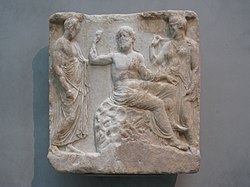 
Античный вотивный барельеф 400-х годов до н. э., на котором в центре изображён Асклепий на омфалосе. Музей Акрополя.Ещё одним атрибутом, который изображали рядом с Асклепием является омфалос («пуп земли»). Он представлял собой камень, располагающийся в центре мира, согласно верованиям античных греков, в Дельфах. Рядом с омфалосом пифия от имени Аполлона предсказывала будущее. Асклепия, чьим уделом также были пророчества относительно необходимых действий для исцеления, часто изображали на омфалосе. На этом месте, где якобы возникла жизнь, бог медицины как бы возвращал к жизни больных[63].Всемирная метеорологическая организация (ВМО, WMO)1947 Женева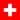 [1]Всемирная организация здравоохранения (ВОЗ, WHO)1948 Женева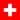 [2]Всемирная организация интеллектуальной собственности (ВОИС, WIPO)1967 Женева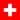 [3]Всемирная туристская организация (ЮНВТО, WTO)1974 Мадрид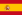 [4] (недоступная ссылка)Всемирный почтовый союз (ВПС, UPU)1947 Берн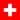 [5]Международная ассоциация развития (МАР, IDA)1960 Вашингтон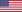 [6]Международная морская организация (ИМО, IMO)1959 Лондон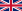 [7]Международная организация гражданской авиации (ИКАО, ICAO)1944 Монреаль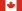 [8]Международная организация труда (МОТ, ILO)1946 Женева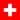 [9]Международная финансовая корпорация (МФК, IFC)1956 Вашингтон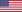 [10]Международный банк реконструкции и развития (МБРР, IBRD)1944 Вашингтон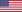 [11]Международный валютный фонд (МВФ, IMF)1944 Вашингтон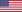 [12]Международный союз электросвязи (МСЭ, ITU)1947 Женева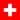 [13]Международный фонд сельскохозяйственного развития (ИФАД, IFAD)1977 Рим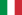 [14]Организация Объединённых Наций по вопросам образования, науки и культуры (ЮНЕСКО, UNESCO)1946 Париж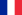 [15]Организация Объединённых Наций по промышленному развитию (ЮНИДО, UNIDO)1966 Вена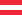 [16]Продовольственная и сельскохозяйственная организация ООН (ФАО, FAO)1945 Рим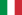 [17]